PERSBERICHT – 1 november 2016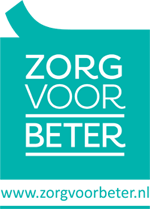 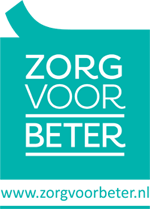 Nieuw op Zorgvoorbeter.nl: Diversiteit in de zorg
‘Bij persoonsgerichte zorg hoort oog voor diversiteit’In grote steden heeft meer dat de helft van de inwoners een niet-Nederlandse achtergrond. Dit percentage groeit. Om mensen goed van dienst te zijn, is het voor zorgmedewerkers van belang om goed om te gaan met culturele verschillen. Het kennisplein Zorg voor Beter lanceert daarom vandaag het nieuwe thema Diversiteit: www.zorgvoorbeter.nl/diversiteitPersoonsgerichte zorgAlle mensen verschillen van elkaar. Er zijn culturele verschillen, sociale verschillen, verschillen in opleidingsniveau en in seksuele identiteit. In de huidige persoonsgerichte zorg staat de cliënt met zijn voorkeuren, vragen en gewoonten centraal. Dat betekent ook goed omgaan met verschillen tussen mensen. Hoe doe je dat? En hoe zorg je ervoor dat de hele organisatie rekening houdt met diversiteit? BewustwordingChandra Verstappen, programmamanager bij Pharos, en expert van het thema Diversiteit: ‘Het is belangrijk dat binnen de zorg hier ook meer aandacht voor komt. Bij persoonsgerichte zorg hoort oog voor diversiteit, openheid en nieuwsgierigheid. Het begint allemaal bij bewustwording. Het is goed om er oog voor te hebben dat mensen hun ziekte of gebreken ervaren binnen het kader van hun eigen achtergrond en herkomst. Dat doe je als zorgverlener zelf ook. Het is daarom goed om je te realiseren dat je als zorgverlener ook uit een bepaalde cultuur komt, en dat die cultuur jouw denken en handelen beïnvloedt. Hoewel het natuurlijk ook weer niet allesbepalend is.’ Beter omgaan met verschillen begint bij bewustwording: Hoe is het om als je hier niet geboren bent, in een verzorgingshuis te belanden? Heb jij cliënten waarvan je weet dat ze homoseksueel zijn? Hoe voel je je als Surinaamse of Antilliaans zorgmedewerker in een wit verzorgingshuis?Gericht op de praktijkNet als het hele kennisplein Zorg voor Beter is ook het thema diversiteit vooral gericht op de praktijk: praktische adviezen, tips, voorbeelden en filmpjes. Op de pagina’s materialen is een schat aan informatie te vinden over bijvoorbeeld trainingen, gratis e-learnings en lesmateriaal. Onder diversiteitsbeleid is meer te lezen over hoe een zorgorganisatie aan de slag kan gaan met diversiteit.Diversiteit is een heel breed begrip. In dit thema gaat het met name over culturele verschillen, homoseksualiteit, laaggeletterdheid en beperkte gezondheidsvaardigheden. Maar de basis van een zorghouding die meer open staat voor anderen, is natuurlijk breder te gebruiken.Zorgvoorbeter.nl is een kennisplein voor de langdurige zorg (VVT) en een gezamenlijk initiatief van ActiZ, BTN, Vilans, V&VN en ZonMW. Het Kennisplein biedt betrouwbare en actuele informatie die zorgmedewerkers in de praktijk kunnen gebruiken om de ouderenzorg en zorg aan chronisch zieken te verbeteren. De website trekt maandelijks meer dan 100.000 bezoekers.Gratis nieuwsbrief van Zorg voor BeterWil je op de hoogte blijven van praktische instrumenten en nieuwe ontwikkelingen in de langdurige zorg? Meld je nu aan voor de nieuwsbrief van Zorg voor Beter! www.zorgvoorbeter.nl/nieuwsbrief.www.zorgvoorbeter.nl/diversiteitNoot voor de redactieVoor meer informatie kunt u terecht bij Anne van Voorthuizen, webredacteur Zorg voor Beter via a.vanvoorthuizen@vilans.nl of via 06 – 22 307042. 